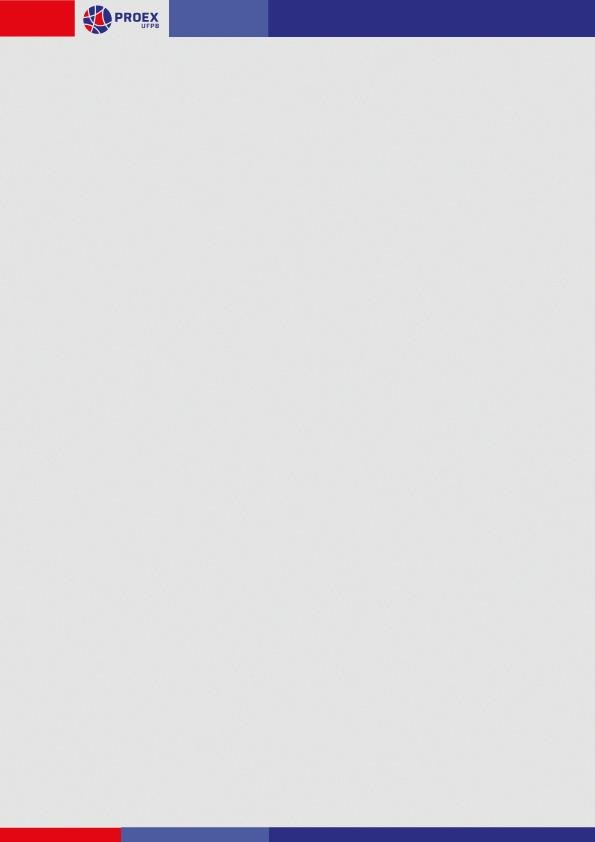 PROGRAMA INSTITUCIONAL DE BOLSAS DE EXTENSÃO – PROBEX TERMO DE COMPROMISSO – PROEX/PROBEX 2024-2025A Universidade Federal da Paraíba, por meio da Coordenação de Programas e Ação Comunitária, e o(a) aluno(a), ......................................................................................................................................................................................... Matrícula	nº...............................,	RG	nº	..................................	CPFnº...........................................................,	Banco	,Agência	nº.....................,	Conta	Bancária	nº	,Endereço...................................................................................................................................................	CEP	Telefonenº.........................., E-mail.........................................................................estabelecem o presente compromisso, de acordo com as cláusulas seguintes: Cláusula Primeira – A Universidade Federal da Paraíba atribui ao aluno a condição de Bolsista do Programa Institucional de Bolsas de Extensão – PROBEX, conforme	Edital	PROEX	Nº	13/2024,	da	UFPB/PROEX/COPAC,	junto	ao projeto........................................................................................................................................................................................................................................................................................................................................,coordenado por	,do Departamento/ Setor	doCentro/Unidade .................................................Cláusula Segunda – Os alunos selecionados terão direito a um total de até 12 (doze) bolsas, no valor unitário conforme cláusula quarta, respeitando-se os anos letivos de 2024 e 2025, com carga horária total de 960 horas.Cláusula Terceira – A condição de bolsista de que trata a Cláusula Primeira será exercida em regime de 20 (vinte) horas semanais de trabalho efetivo, no horário que for estabelecido pelo(a) Coordenador(a) e compatível com o horário acadêmico, sem qualquer vínculo empregatício com a Universidade.Cláusula Quarta – A retribuição financeira será paga mensalmente mediante comprovação de frequência, a título de bolsa, no valor de R$ 700,00 (setecentos reais).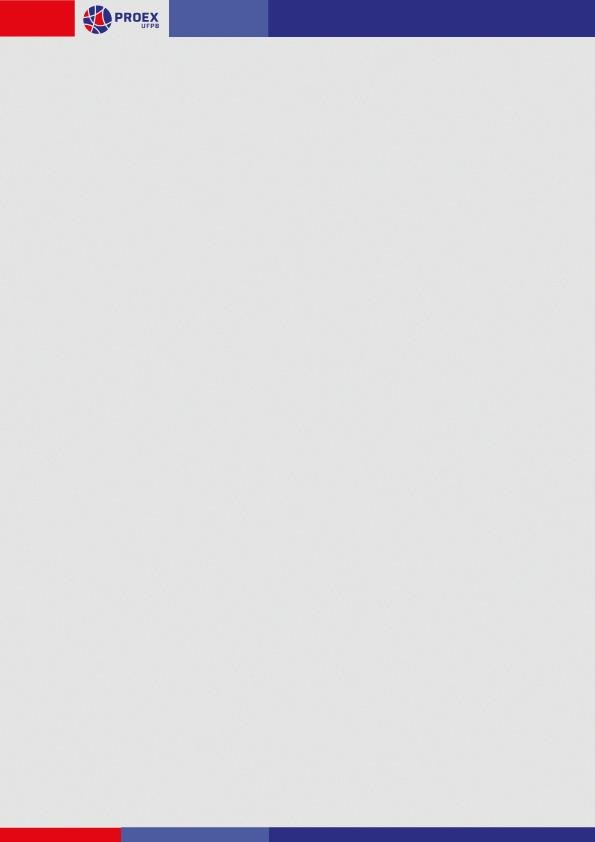 Cláusula Quinta – As atribuições do(a) bolsista, de que trata o presente compromisso, serão supervisionadas pela Assessoria de Extensão dos Centros e pela COPAC/PROEX/UFPB.Cláusula Sexta – O não cumprimento das obrigações decorrentes deste compromisso, constantes do Edital PROBEX 2024-2025, importa na suspensão do pagamento da bolsa.Cláusula Sétima – O discente não poderá acumular o recebimento desta bolsa com outras bolsas oriundas de programas acadêmicos da UFPB.Cláusula Oitava – O discente deverá comunicar com antecedência prévia de 15 dias o eventual desligamento do projeto.Cláusula Nona – As partes elegem o foro da Justiça Federal de João Pessoa para serem dirimidas todas as questões oriundas do presente ajuste.O discente declara por meio deste Termo de Compromisso que possui horário disponível para realizar as atividades do projeto, conforme carga horária estabelecida na Cláusula Terceira.E, por estarem de acordo, as partes assinam este Termo de Compromisso em três vias de igual teor, cabendo a primeira via à COPAC/PROEX/UFPB e a segunda ao bolsista e a terceira à Assessoria de Extensão.João Pessoa,	de	de 202	.Coordenador(a) da COPAC/PROEX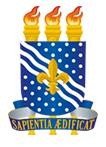 ANEXO IVUNIVERSIDADE FEDERAL DA PARAÍBA PRÓ-REITORIA DE EXTENSÃOCOORDENAÇÃO DE PROGRAMAS DE AÇÃOCOMUNITÁRIA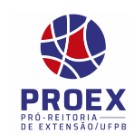 Assinatura por extenso do(a) BolsistaCoordenador(a) do Projeto